Parent Brag Sheet1.  What do you consider to be the outstanding accomplishments of your child during the past three or four years?  Why did you select these as the most important?Watching Julianna balance school, sports, religious values and friendships has been an amazing journey.  She has continuously demonstrated her ability and drive to stay focused and pursue her dreams and aspirations as she moves forward into the next chapters of her life.2.  In what areas has your child shown the most development and growth during the past three to four years?Julianna has shown growth over the past three years in her spiritual commitment to God.  She traveled to Malawi, Africa in the summer of 2014, giving her heart and soul to the less fortunate in a third world country.  She has participated in leadership roles with her youth group and continues to pursue her spiritual connection with the Lord.3.  What do you consider to be his/her outstanding personality traits?Of all Julianna’s amazing personality traits, the ones that stand out the most is her ability to be easy-going, responsible, intelligent, her sensitivity and her beauty both inside and out. She is an easy person to love and will do amazing things in her life.4.  What are the best five adjectives that describe your son/daughter?Julianna is loving, caring, honest, polite and a beautiful spirit and such an amazing gift to our family.5.  Are there any unusual or personal circumstances that have affected your child’s educational experience?Julianna tore her ACL in her right knee the first basketball game of her Junior year.  She had repair ACL surgery and missed several weeks of school. However, she was diligent in communicating with all her teachers and was able to not only keep up with her grades, but continued to participate with her basketball team for the remainder of the season.  Julianna never missed a practice or a game and was always there to support her team.  She was named “Most Dedicated” athlete by her Varsity Coaches.  We are so proud of the young lady she has become.Parent(s) name  John & Lisa Qsar      Signature_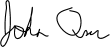 Child’s name __Julianna Qsar___